GASTO DE COMUNICIACIÓN SOCIAL NOVIEMBRE 2018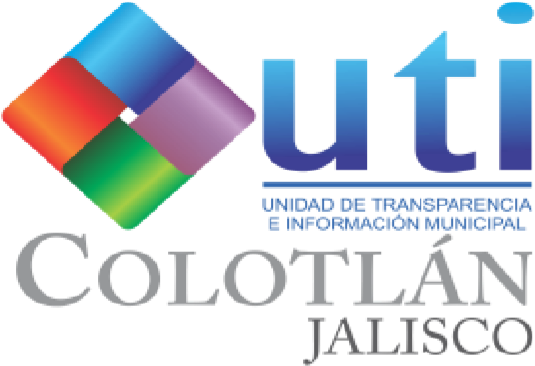 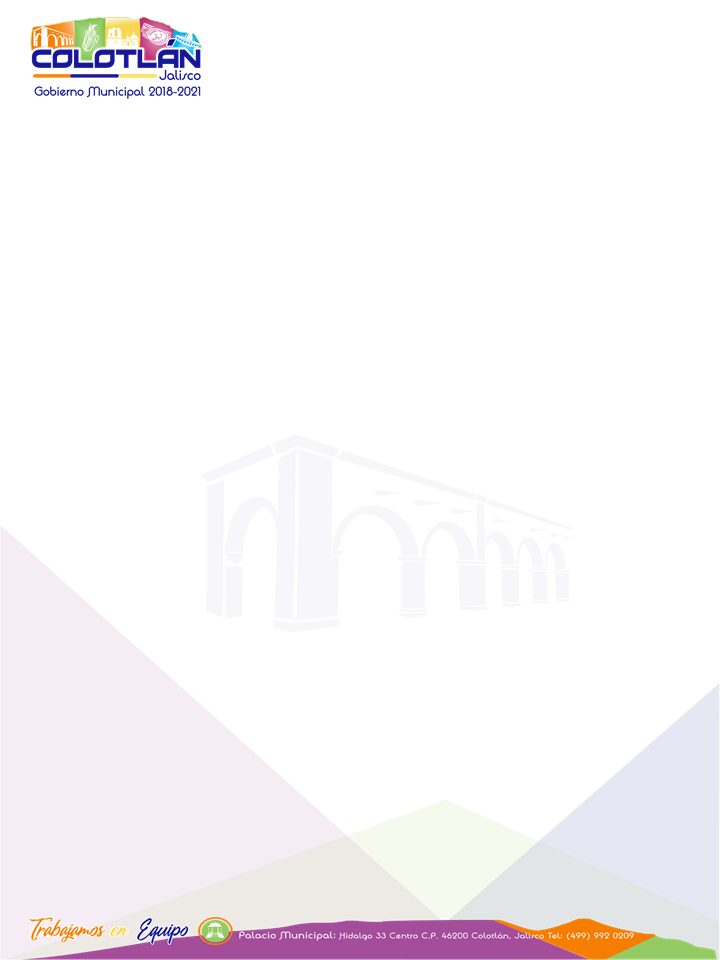 FECHA MONTO PARTIDARESPONSABLE DE LA AUTORIZACIÓNPROVEEDOR CONTRATADONO. DE CHEQUEDESCRIPCIÓN DEL SERVICIOJUSTIFICACIÓN16/11/2018 $  1,500.00 5136-100-100I.Q. MIGUEL ANGEL PINEDO VILLAARMANDO JAVIER ALEJO 2576DIFUSIÓN POR RADIO, TV Y OTROS MEDIOS DE COMUNICACIÓN.PUBLICIDAD DE LAS ACTIVIDADES GUBERNAMENTALES A TRAVÉS DE LOS DIFERENTES MEDIOS DE COMUNICACIÓN.23/11/2018 $  2,320.00 5136-100-100I.Q. MIGUEL ANGEL PINEDO VILLAJORGE ARMANDO SOLANO FRAUSTO2589DIFUSIÓN POR RADIO, TV Y OTROS MEDIOS DE COMUNICACIÓN.PUBLICIDAD DE LAS ACTIVIDADES GUBERNAMENTALES A TRAVÉS DE LOS DIFERENTES MEDIOS DE COMUNICACIÓN.